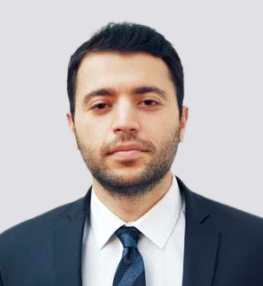 出生日期1987/11/02政治面目中共党员婚姻状况未婚联系电话籍贯中国北京毕业学校北京大学学历硕士专业市场营销